四川省临床重点专科 州医学乙级重点学科 学科带头人简介姓名：江来职称：副主任医师主要工作和研究经历：2012年率先在凉山州开展了胸腔镜的规范化治疗，主持开展了凉山州第一例胸腔镜下肺叶切除系统淋巴结清扫术 胸腔镜下食道癌根治 胸腔镜下肺叶袖式切除等十多项新技术新项目，填补了州内空白。在州内率先开展了先天性心脏病的介入治疗，目前带领科室获评四川省临床重点专科，其中先天性心脏病的一站式微创治疗中心，正在建设中。担任科室主任期间，带领科室创建了凉山州乙级重点学科，重视科室亚专业的发展，目前科室所属心脏 普胸 血管三个专业均得到了空前的发展，均为州内领先水平。其中心脏方面开展了四川省少数民族地区第一例WHEAT手术及冠状动脉旁路移植手术 全超声引导零射线房缺 室缺 动脉导管未闭封堵术。每年开展心脏手术80多例。普胸方面规范了胸腔镜的规范治疗，每年微创手术占比60%以上。血管外科方面 从无到有，从小到大，从大到强，从强到精，开展了主动脉夹层的腔内修复，破裂腹主动脉瘤抢救性修复手术，真正造福于凉山人民。学术团体任职情况：四川省医师协会血管外科委员会常委、四川省国际医学促进会心血管外科分会常委、四川省国际医学促进会胸壁外科分会常委、四川省医学会胸心外科专委会委员、 四川省医学会胸心外科专委会青年委员、四川省医学会胸心外科专委会大血管组委员、四川省医学会胸心外科专委会创伤组委员 凉山州胸心外科质控中心主任 凉山州学术和技术带头人后备人选。工作照：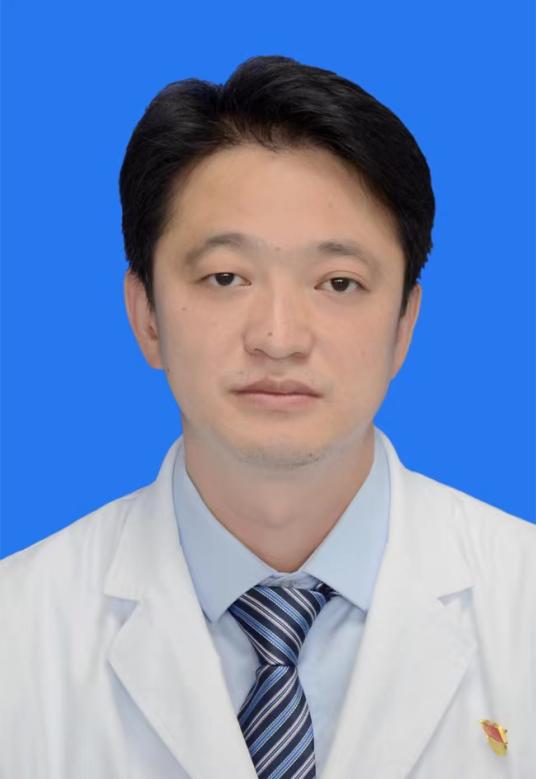 